LOYOLA COLLEGE (AUTONOMOUS), CHENNAI – 600 034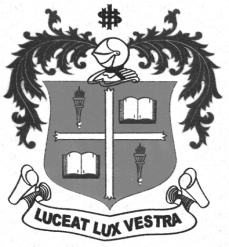 B.Sc. DEGREE EXAMINATION – PHYSICSTHIRD SEMESTER – NOVEMBER 2012PH 3104 - PHYSICS FOR MATHEMATICS - I                 Date : 07/11/2012 	Dept. No.	        Max. : 100 Marks                 Time : 9:00 - 12:00 	                                             PART – AAnswer ALL questions									(10x2=20)What are cyclic coordinates?Sketch the distance – time and velocity – time graph for uniformly accelerating mmotion.State Newton’s law of gravitation.An electron of rest mass 9.1 ×10-31 Kg is moving with a speed of 0.99c. What is its total energy?Define coefficient of viscosity of a liquid.Define Poisson’s ratio. Give its theoretical limiting values.Draw the circuit diagram of an Op-amp based Inverting amplifier.Simplify Y= State the postulates of special theory of relativity.Explain the term ‘frame of reference’PART – BAnswer any FOUR questions								(4x7.5=30)(i) What are generalized coordinates? 			(2)	(ii) What are constraints? Explain the different classification of constraints with examples.(5.5)Deduce Einstein’s mass – energy equivalence relation.Show that the excess of pressure inside a soap bubble is.(i) Simplify using K map: Y=F(A,B,C,) = Σ (0,2,4,6,7) 				(2.5)	(ii) With a neat circuit diagram explain the working of a half adder. 		(5)On the basis of Lorentz transformation, derive the expressions for length contraction and time dilation.PART – CAnswer any FOUR questions								(4x12.5=50)Setup and solve Lagrange’s equation for (i) simple pendulum and (ii) Atwood’s machineDescribe in detail the Cavendish method for determining G. Obtain the relation connecting the three modulii of elasticity.With a neat circuit diagram explain the working of an Op-amp based Inverting summing amplifier, integrator and differentiator. (4+4+4.5 marks)Explain the construction and working of Michelson’s Morley experiment. Discuss the results.********